21 апреля работники детского сада№ 254  вышли на экологический субботник и продолжали наводить порядок на своей  прилегающей территори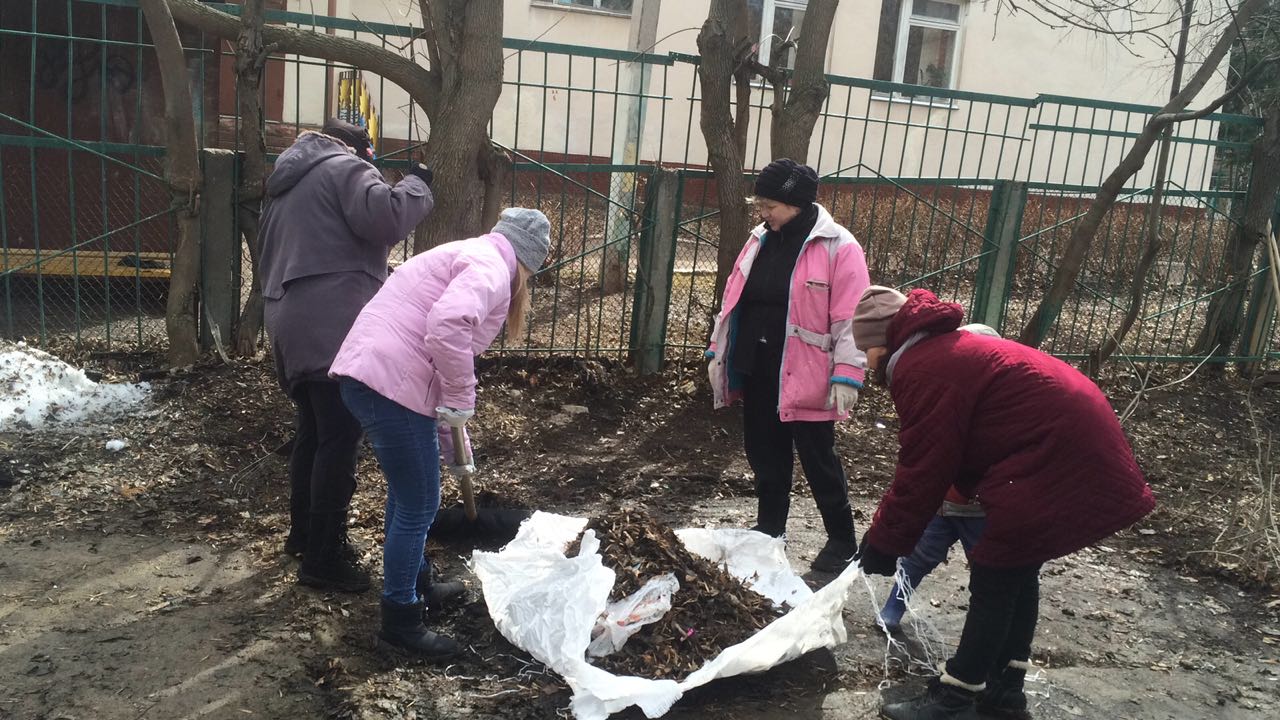 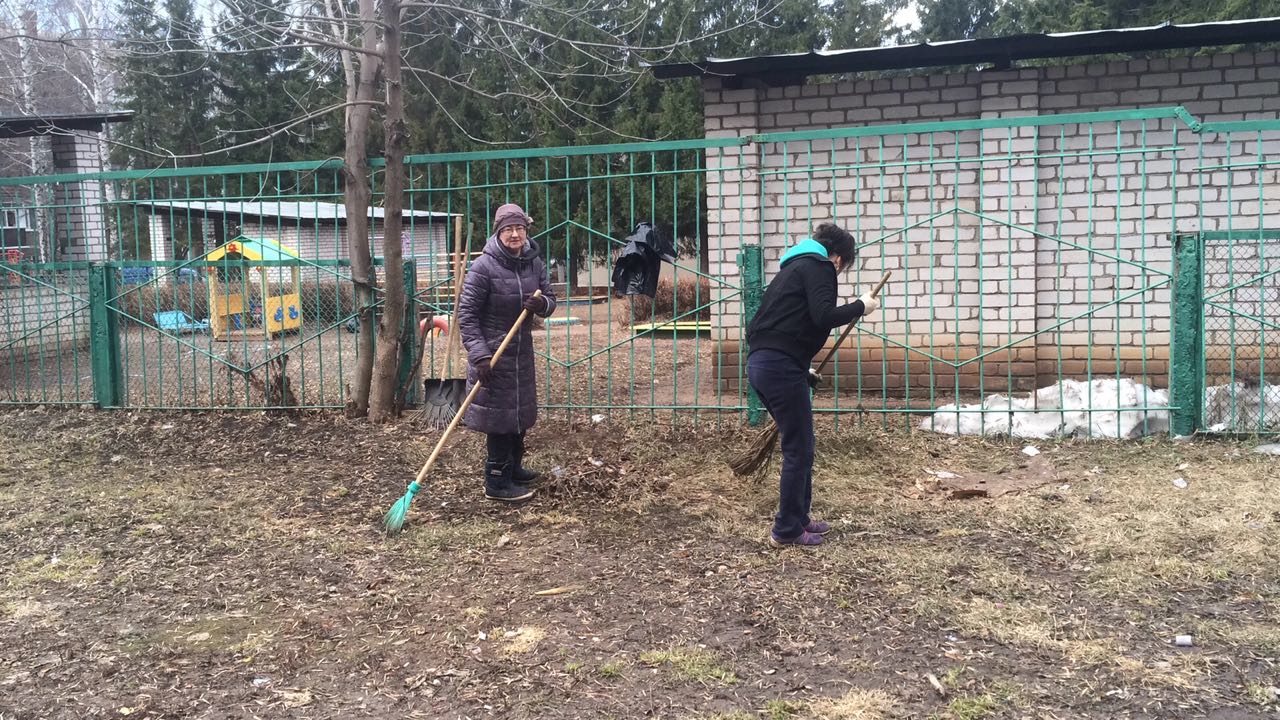 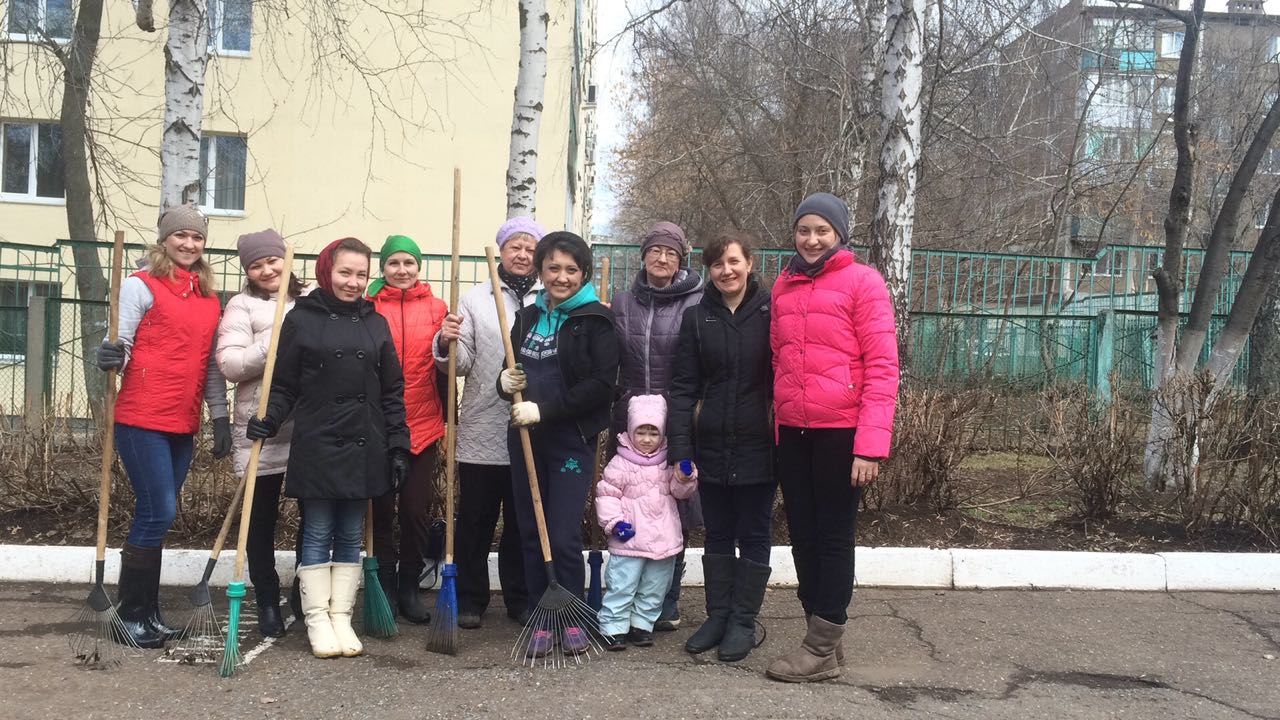 